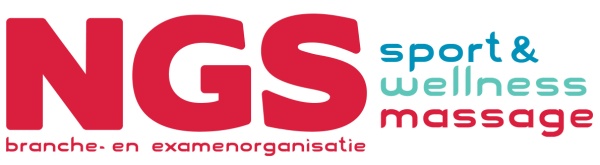 Aantonen / aanvragen praktische vaardigheden Derden verklaring werkzaamheden. Te gebruiken als de masseur werkzaamheden verricht in dienst van een opdrachtgever. Bijvoorbeeld sportvereniging, sauna, bedrijf.Je stuurt dit formulier naar info@ngsmassage.nl  Gegevens sport- of wellnessmasseurVoor- en achternaam:  NGS licentienummer:Gegevens opdrachtgeverOpdrachtgever (organisatie/ instelling/bedrijf): PlaatsNaam en functie contactpersoon:Gegevens werkzaamheden op gebied van sport/ of wellnessmassagePeriode:Gemiddeld uur per week of totaal uur per jaar: Korte omschrijving van de werkzaamheden: Ondertekening door opdrachtgeverLet op: ondertekening dient te gebeuren door een vertegenwoordiger van de opdrachtgever en niet door de masseur zelf. Ondergetekende verklaart namens de opdrachtgever dat alle gegevens naar waarheid zijn ingevuldNaam ondertekenaar: 	Plaats en datum ondertekening: Handtekening